11 marca członkowie SKK byli obecni na  czytaniu dramatu Maliny  Prześlugi  –             Jak jest w reżyserii Agaty Skowrońskiej.Dramat czytali:  Monika Bolly, Dorota Łukasiewicz-Kwietniewska (gościnnie), Aldona Struzik, Marian Czerski, Jakub Giel, Rafał Kronenberger, Michał Wielewicki (gościnnie). Według Agaty Skowrońskiej Jak jest Maliny Prześlugi to poetycka opowieść o docieraniu            do sensu istnienia, o świadomości siebie jako człowieka. Upostaciowione części ciała                     w humorystyczny sposób odkrywają życie wraz z głównym bohaterem - "JA". Przez pryzmat tej sztuki możemy spojrzeć na świat trochę szerzej, odkryć szacunek do życia i samego siebie.W łonie matki zaczyna rozwijać się mały człowiek. Jego Ja pyta "jak jest?". Moje Oko i Moje Ucho kolejno próbują udzielić odpowiedzi. Potem przyłączają się Moja Dłoń, Moje Ciało              i Moje Serce. Podczas porodu do głosu dochodzi Moje Gardło. Części ciała odbierają nowe bodźce i po rozpoznaniu Mamy przez Ja, przestają się odzywać. W szpitalu Ja próbuje nawiązać kontakt z Mamą. Kiedy trochę podrasta, pyta ją, gdzie był, kiedy go nie było. Dorasta bez ojca. Jako nastolatek zakochuje się w Kasi, z którą zaczyna palić papierosy. Wtedy odzywają się Serce i Ucho. Oko od kilku godzin nie widzi nic innego oprócz dziewczyny w oparach dymu. Do dorosłego Mikołaja dzwoni Mama i bezskutecznie próbuje nakłonić go do wizyty. Kasia od dawna chce mieć dziecko, ale kiedy informuje Mikołaja           o ciąży, ten tchórzy i zostawia ją. Organom nie podoba się jego zachowanie. Okazuje się, że nie mogą znaleźć Serca. Zarówno Ja Mikołaja jak i jego części ciała potrzebują w tej chwili Mamy. W głowie Jego pojawia się Ono, czyli "coś gorszego od wyrzutów sumienia". Ostatecznie Mikołaj wraca do Kasi i swojego dziecka. I znów Ono pyta, gdzie było kiedy go nie było. Przesłanie: Każdy zastanawia się, skąd się wziął. Bohater to typowy homo-viator. Poprzez kolejne doświadczenia dociera do własnego wnętrza, do głęboko ukrytego JA. Człowiekiem w pełni staje się nie ten, kto gna przez życie, ale ten, kto docieka początków swojego istnienia.Wiek adresata: od 12 lat Rok powstania tekstu: 2007 Źródło pochodzenia tekstu: zgłoszony do Konkursu na Sztukę Teatralną dla Dzieci i Młodzieży organizowanego przez Centrum Sztuki Dziecka w Poznaniu w roku 2007 Nagrody i wyróżnienia: I nagroda w konkursie CSDCzłonkowie SKK byli zachwyceni sztuką. Jest ona naprawdę godna usłyszenia i obejrzenia!!!Źródło: http://www.nowesztuki.pl//www.teatrpolski.wroc.pl/czynne-poniedzialki/czytanie-dla-dzieci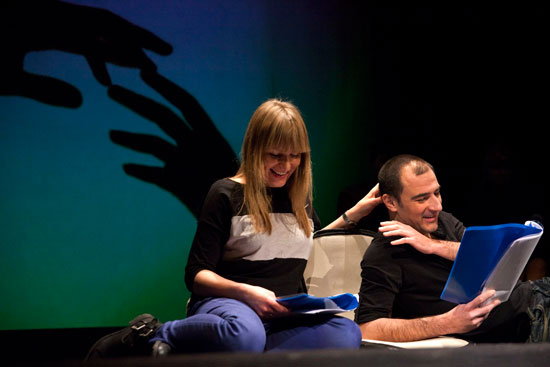 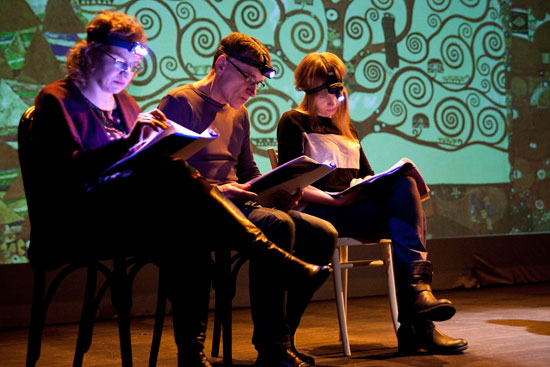 